Легкоатлетический кросс в честь Дня ПобедыУчастники кросса 1-9 классы, участие приняли 32 человека, из них заняли места:1 класс – дистанция 500 м.I место – Зернина Василиса2 класс – дистанция 1000 м.I место – Зернина НастяII место – Королев СашаIII место – Мальцева Маша3-4 классы – дистанция 1500 м.I место – Филипова Лида 4 кл.II место – Сентябов Никита 3 кл.III место – Горченева Томара 4 кл.5-6 классы (мальчики)– дистанция 2000 м.I место – Сентябов Толя 5 кл.II место – Филипов Алексей 6 кл.III место – Гуськов Павел 6 кл.5-6 классы (девочки)– дистанция 2000 м.I место – Зернина Маша 5кл.II место – Филипова Елена 6 кл.III место – Фадеева Марина 5 кл.7-8 классы – дистанция 2000 м.I место – Зебзеев Игорь 8 кл.II место – Татаркин Петя 8кл.III место – Зернина Галя 7 кл.9 класс – дистанция 2500 м.I место – Ленев Сергей II место – Бурнышев МихаилIII место – Черемных РусланДошкольникиI место – Попова ТаняII место – Попова СоняIII место – Коробейников Миша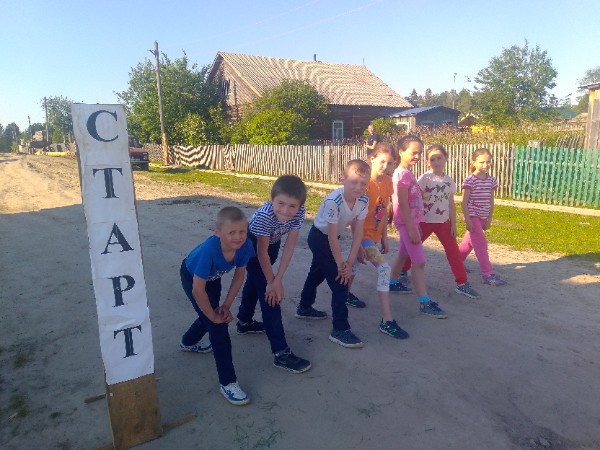 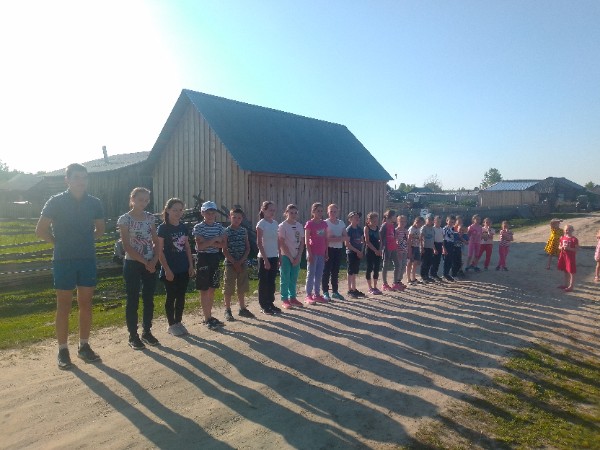 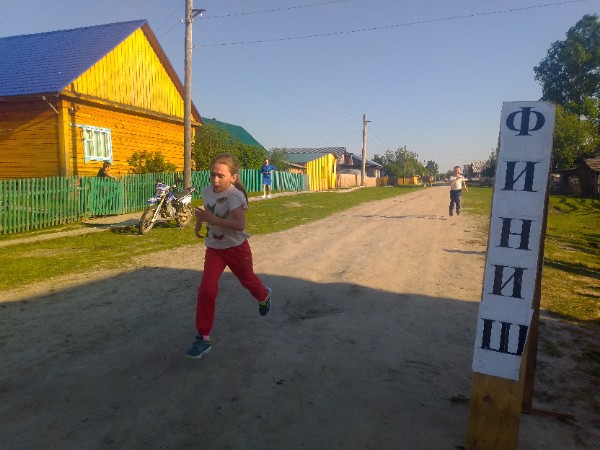 